Муниципальное бюджетное образовательное учреждение Детский сад №71 «Огонек»Образовательный проект:"Первые шаги в информатику. «ПиктоМир» - дошкольное программирование!»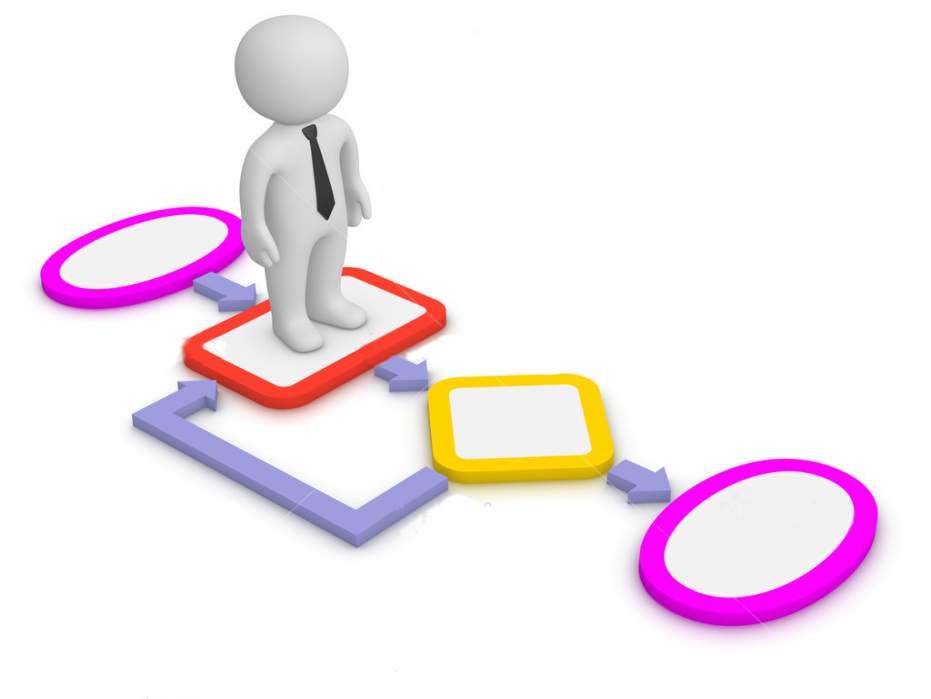 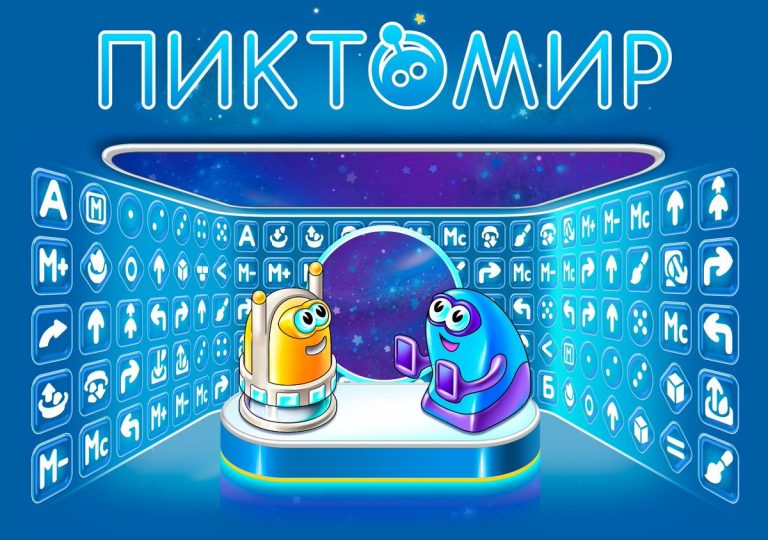 Актуальность проекта.Наш детский сад  в декабре 2020 года  вошел в статус федеральной сетевой инновационной площадки  по теме: «Апробация и внедрение основ алгоритмизации и программирования для дошкольников и младших школьников в цифровой образовательной среде «ПиктоМир».   По словам Президента РФ В.В. Путина, "Инженерное образование в РФ нужно вывести на новый более высокий уровень, который позволит подготовить высококвалифицированных специалистов способных внести существенный и реальный вклад в развитие нашего общества и государства". В настоящее время окружающее цифровое пространство стало неотъемлемой составляющей жизни ребенка, начиная с раннего возраста. Источником формирования представлений ребенка об окружающем мире, общечеловеческих ценностях, отношениях между людьми становятся не только родители, социальное окружение и образовательные организации, но и медиаресурсы.  Для  современных детей познавательная, исследовательская, игровая деятельность с помощью компьютерных средств является повседневным, привлекательным занятием, доступным способом получения новых знаний и впечатлений. Робототехника, конструирование, программирование, моделирование, 3D-проектирование и многое другое – вот что теперь интересует современных детей. Для реализации этих интересов необходимы более сложные навыки и компетенции.И одна из них – умение программировать.«Обучение программированию - это возможность создать на компьютере что-то свое, выразить себя, почувствовать себя творцом». Программирование – одно из самых интересных и полезных занятий в мире. Как  обучать программированию маленького ребенка? Это ведь очень сложно! Но можно задачу упростить, отправившись вместе с ребенком в «ПиктоМир».ПиктоМир  - это свободно распространяемая программная среда для изучения азов программирования дошкольниками, которые еще не умеют писать и младшими школьниками, которые это не очень любят делать.           Решение данной проблемы мы видим в организации кружковой деятельности педагога с детьми «Технодетки»  и в разработке  долгосрочного образовательного проекта  (с сентября 2021 -  май 2024 уч. года) на тему: "Первые шаги в информатику. «Пиктомир» - дошкольное программирование!».Цель проекта– развитие творческих способностей детей, умения анализировать, сравнивать, сопоставлять, логического мышления, первоначальных умений и навыков решения логических и алгоритмических задач.Задачи:-познакомить дошкольников с основными изучаемыми понятиями: информация, алгоритм, модель – и их свойствами;- формировать знания об алгоритмических конструкциях, логических значениях и операциях; знакомство с одним из языков программирования и основными алгоритмическими структурами;- научить их приемам организации, формализации и структурирования информации;- развивать познавательную активность старших дошкольников, через формирование основ алгоритмического и логического мышления, как умения решать задачи различного происхождения, требующих составления плана действий для достижения желаемого результата.  - формировать основы безопасности собственной жизнедеятельности и окружающего мира: формировать представление о правилах безопасного поведения при работе с электротехникой, организации игр;- воспитывать ценностное отношение к собственному труду, труду других людей и его результатам;- формировать навыки сотрудничества: работа в коллективе, в команде, малой группе (в паре).ОБОСНОВАНИЕ СОЦИАЛЬНОЙ ЗНАЧИМОСТИ ПРОЕКТА.Целевые группы проекта: дети дошкольного возраста  4-7 лет, воспитатели, родители. КАЛЕНДАРНЫЙ ПЛАН РЕАЛИЗАЦИИ ПРОЕКТА.Первый этап – подготовительный (Январь 2021  -     май 2021год)Второй этап - практический (сентябрь 2021-  май 2024гг.)Третий этап – оценочно-рефлексивный (май 2023-август 2024гг)ПЛАНИРУЕМЫЕ РЕЗУЛЬТАТЫ ПРОЕКТА:Дети:- ребенок овладевает основами алгоритмики, проявляет инициативу и самостоятельность в среде программирования, общении, познавательно-исследовательской деятельности и моделировании своей деятельности;- ребенок способен выбирать технические решения, участников команды, малой группы (в пары);- ребенок способен договариваться, учитывать интересы и чувства других, сопереживать неудачам и радоваться успехам других;- у ребенка развита крупная и мелкая моторика, он может контролировать свои движения и управлять ими при работе компьютером и условными моделями – исполнителями;- ребенок может соблюдать правила безопасного поведения при работе с электротехникой, предметами, необходимыми при организации игр с моделями – исполнителями, игр-театрализаций с детьми;- ребенок обладает начальными знаниями и элементарными представлениями об алгоритмике, знает компьютерную среду, включающую в себя графический язык программирования, создает действующие модели исполнителей; демонстрирует технические возможности исполнителей с помощью создания алгоритма их действий, создает алгоритмы действий на компьютере для исполнителей с помощью педагога и запускает их самостоятельно;- ребенок способен к принятию собственных творческо-технических решений, опираясь на свои знания и умения, самостоятельно создаёт алгоритм действий по заданному направлению; умеет корректировать алгоритмы действий исполнителя.Педагоги:-  организовано курсовое обучение педагогов;-  организован цикл мастер-классов для педагогов по реализации информационно-коммуникационных технологий;-  рост мотивации педагогов к реализации проекта;- участие педагогов в выставках методической продукции; городских,  конференциях и семинарах; профессиональных конкурсах;-  организация на базе ДОУ практических мероприятий для родителей и педагогической общественности с показом непосредственно образовательной деятельности-  развивающая среда ДОУ оснащена цифровыми образовательными ресурсами;-  организовано взаимодействие педагогов в работе с детьми разных групп с использованием информационных и коммуникационных технологий; МАТЕРИАЛЬНО-ТЕХНИЧЕСКОЕ ОБЕСПЕЧЕНИЕ :Дидактическое обеспечение- карточки задания и другой раздаточный материал, необходимый для выполнения практических работ,  проведения практических занятий,  - дидактические задания и игры разного уровня сложности.- наборы карточек с изображением предметов.- карточки с изображением стрелок (для построения схем – алгоритмов).- пазл- ковер (игровое поле с клетками).- магнитная доска- игрушки: роботы - исполнители Техническое обеспечение - ПК – 1шт.;- Принтер – 1 шт.;- Сканер – 1 шт.;- Ксерокс – 1 шт.;- Ноутбук для педагога – 1 шт.;- Интерактивная  доска – 1 шт.- Планшеты - 5 шт.- Установка на каждый компьютер или сетевой сервер программное обеспечение «ПиктоМир»ВЗАИМОДЕЙСТВИЕ  С СЕМЬЕЙРеализация Проекта  предполагает активное взаимодействие с родителями обучающихся. Формы взаимодействия: - оформление буклетов, - создание видео – отчетов, - проведение мастер-классов. - организация форума с выкладыванием проектов, обзоров, материалов по моделированию и программированию, информатике, составлению алгоритмов, методических и практических разработок. ДОРОЖНАЯ КАРТА ПРОЕКТА ««Первые шаги в информатику.«ПиктоМир» - дошкольное программирование!»7. Руководитель проекта7.1. - 7.4.	8. Команда проекта8.1 - 8.2ДОРОЖНАЯ КАРТА ПРОЕКТА«Первые шаги в информатику.«ПиктоМир» - дошкольное программирование!»Календарно-тематический план работы по направлению «Алгоритмика,«Пиктомир»ПЕРЕЧЕНЬ ЛИТЕРАТУРНЫХ ИСТОЧНИКОВ, ИСПОЛЬЗОВАННЫХ ПРИ РАЗРАБОТКЕ ПРОГРАММЫ1. Наука. Энциклопедия. – М., «РОСМЭН», 2001. – 125 с.2. Энциклопедический словарь юного техника. – М., «Педагогика», 1988. – 463 с.3.Сборник материалов международной конференции «Педагогический процесс, как непрерывное развитие творческого потенциала личности» Москва.: МГИУ, 1998г.4. Марьясова И.П. Компьютер в детском саду./Информатика в школе. Авторские курсы и методики. Методические рекомендации. Сб. Вып. 2.-Пермь, 1997. С. 63-87.5. Горвиц Ю.М., Чайнова Л.Д., Поддъяков Н.Н., Зворыгина Е.В. и др. Новые информационные технологии в дошкольном образовании. – М.: ЛИНКА-ПРЕСС, 1998.6. Интернет-ресурсы: http://www.wikiznanie.ruhttp://cyberleninka.ruhttp://www.rusedu.infoНазвание проекта««Первые шаги в информатику.«ПиктоМир» - дошкольное программирование!» Технодетки««Первые шаги в информатику.«ПиктоМир» - дошкольное программирование!» ТехнодеткиКраткое описание проектаДата начала реализации проектаПервый этап – подготовительный (январь 2020г – август2021г.)Второй этап – практический (сентябрь 2021г.-апрель 2024г.)Первый этап – подготовительный (январь 2020г – август2021г.)Второй этап – практический (сентябрь 2021г.-апрель 2024г.)Дата окончания проектаТретий этап - оценочно-рефлексивный (май 2023 г.-август 2024г.)Третий этап - оценочно-рефлексивный (май 2023 г.-август 2024г.)Обоснование социальной значимости проектаЦелевые группы проекта:Педагоги ДОУ, дети, родители.В настоящее время окружающее цифровое пространство стало неотъемлемой составляющей жизни ребенка, начиная с раннего возраста. Источником формирования представлений ребенка об окружающем мире, общечеловеческих ценностях, отношениях между людьми становятся не только родители, социальное окружение и образовательные организации, но и медиаресурсы. Для  современных детей познавательная, исследовательская, игровая деятельность с помощью компьютерных средств является повседневным, привлекательным занятием, доступным способом получения новых знаний и впечатлений.Целевые группы проекта:Педагоги ДОУ, дети, родители.В настоящее время окружающее цифровое пространство стало неотъемлемой составляющей жизни ребенка, начиная с раннего возраста. Источником формирования представлений ребенка об окружающем мире, общечеловеческих ценностях, отношениях между людьми становятся не только родители, социальное окружение и образовательные организации, но и медиаресурсы. Для  современных детей познавательная, исследовательская, игровая деятельность с помощью компьютерных средств является повседневным, привлекательным занятием, доступным способом получения новых знаний и впечатлений.Полное описание проекта, презентация проекта  Робототехника, конструирование, программирование, моделирование, 3D-проектирование и многое другое – вот что теперь интересует современных детей. Для реализации этих интересов необходимы более сложные навыки и компетенции.И одна из них – умение программировать.«Обучение программированию - это возможность создать на компьютере что-то свое, выразить себя, почувствовать себя творцом». Программирование – одно из самых интересных и полезных занятий в мире. Как  обучать программированию маленького ребенка? Это ведь очень сложно! Но можно задачу упростить, отправившись вместе с ребенком в «ПиктоМир».ПиктоМир  - это свободно распространяемая программная среда для изучения азов программирования дошкольниками, которые еще не умеют писать и младшими школьниками, которые это не очень любят делать.Решение данной проблемы мы видим в организации кружковой деятельности педагога с детьми «Технодетки»  и в разработке  долгосрочного образовательного проекта  (с сентября 2021 -  май 2024 уч. года) на тему: "Первые шаги в информатику. «Пиктомир» - дошкольное программирование!».  Робототехника, конструирование, программирование, моделирование, 3D-проектирование и многое другое – вот что теперь интересует современных детей. Для реализации этих интересов необходимы более сложные навыки и компетенции.И одна из них – умение программировать.«Обучение программированию - это возможность создать на компьютере что-то свое, выразить себя, почувствовать себя творцом». Программирование – одно из самых интересных и полезных занятий в мире. Как  обучать программированию маленького ребенка? Это ведь очень сложно! Но можно задачу упростить, отправившись вместе с ребенком в «ПиктоМир».ПиктоМир  - это свободно распространяемая программная среда для изучения азов программирования дошкольниками, которые еще не умеют писать и младшими школьниками, которые это не очень любят делать.Решение данной проблемы мы видим в организации кружковой деятельности педагога с детьми «Технодетки»  и в разработке  долгосрочного образовательного проекта  (с сентября 2021 -  май 2024 уч. года) на тему: "Первые шаги в информатику. «Пиктомир» - дошкольное программирование!».6.1.Цель проекта:-развитие творческих способностей детей, умения анализировать, сравнивать, сопоставлять, логического мышления, первоначальных умений и навыков решения логических и алгоритмических задач.-развитие творческих способностей детей, умения анализировать, сравнивать, сопоставлять, логического мышления, первоначальных умений и навыков решения логических и алгоритмических задач.6.2.Задачи проекта:-познакомить дошкольников с основными изучаемыми понятиями: информация, алгоритм, модель – и их свойствами;- формировать знания об алгоритмических конструкциях, логических значениях и операциях; знакомство с одним из языков программирования и основными алгоритмическими структурами;- научить их приемам организации, формализации и структурирования информации;- развивать познавательную активность старших дошкольников, через формирование основ алгоритмического и логического мышления, как умения решать задачи различного происхождения, требующих составления плана действий для достижения желаемого результата.  - формировать основы безопасности собственной жизнедеятельности и окружающего мира: формировать представление о правилах безопасного поведения при работе с электротехникой, организации игр;- воспитывать ценностное отношение к собственному труду, труду других людей и его результатам;- формировать навыки сотрудничества: работа в коллективе, в команде, малой группе (в паре).-познакомить дошкольников с основными изучаемыми понятиями: информация, алгоритм, модель – и их свойствами;- формировать знания об алгоритмических конструкциях, логических значениях и операциях; знакомство с одним из языков программирования и основными алгоритмическими структурами;- научить их приемам организации, формализации и структурирования информации;- развивать познавательную активность старших дошкольников, через формирование основ алгоритмического и логического мышления, как умения решать задачи различного происхождения, требующих составления плана действий для достижения желаемого результата.  - формировать основы безопасности собственной жизнедеятельности и окружающего мира: формировать представление о правилах безопасного поведения при работе с электротехникой, организации игр;- воспитывать ценностное отношение к собственному труду, труду других людей и его результатам;- формировать навыки сотрудничества: работа в коллективе, в команде, малой группе (в паре).6.3Партнёры проектаПартнерВид поддержки6.3Партнёры проекта6.3Партнёры проекта6.3Партнёры проектаБРПКПривлечение в качестве экспертов и участников конкурсов и других мероприятий. 6.3Партнёры проекта6.3Партнёры проекта6.3Партнёры проекта6.4Информационное сопровождение проектаИнформационно сопровождение проекта осуществляется на сайте детского сада,  в социальных сетях  Фейсбук, Инстаграмм,  ОК.Информационно сопровождение проекта осуществляется на сайте детского сада,  в социальных сетях  Фейсбук, Инстаграмм,  ОК.6.5Конечныйрезультат реализациипроекта- ребенок овладевает основами алгоритмики, проявляет инициативу и самостоятельность в среде программирования, общении, познавательно-исследовательской деятельности и моделировании своей деятельности;- ребенок обладает начальными знаниями и элементарными представлениями об алгоритмике, знает компьютерную среду, включающую в себя графический язык программирования, создает действующие модели исполнителей; - ребенок способен к принятию собственных творческо-технических решений, опираясь на свои знания и умения, самостоятельно создаёт алгоритм действий по заданному направлению; умеет корректировать алгоритмы действий исполнителя.-  организовано курсовое обучение педагогов;-  организован цикл мастер-классов для педагогов по реализации информационно-коммуникационных технологий;-  рост мотивации педагогов к реализации проекта;-  организация на базе ДОУ практических мероприятий для родителей и педагогической общественности с показом непосредственно образовательной деятельности- ребенок овладевает основами алгоритмики, проявляет инициативу и самостоятельность в среде программирования, общении, познавательно-исследовательской деятельности и моделировании своей деятельности;- ребенок обладает начальными знаниями и элементарными представлениями об алгоритмике, знает компьютерную среду, включающую в себя графический язык программирования, создает действующие модели исполнителей; - ребенок способен к принятию собственных творческо-технических решений, опираясь на свои знания и умения, самостоятельно создаёт алгоритм действий по заданному направлению; умеет корректировать алгоритмы действий исполнителя.-  организовано курсовое обучение педагогов;-  организован цикл мастер-классов для педагогов по реализации информационно-коммуникационных технологий;-  рост мотивации педагогов к реализации проекта;-  организация на базе ДОУ практических мероприятий для родителей и педагогической общественности с показом непосредственно образовательной деятельности6.5Конечныйрезультат реализациипроекта6.5Конечныйрезультат реализациипроекта6.5Конечныйрезультат реализациипроекта6.5Конечныйрезультат реализациипроекта6.8Дальнейшее развитие проектаОбогащение и развитие цифровой образовательной среды ДОУ Обогащение и развитие цифровой образовательной среды ДОУ 6.9О проектеСайт МБДОУ Детский сад №71 «Огонек» эл почта:ogonek-71@mail.ruСайт МБДОУ Детский сад №71 «Огонек» эл почта:ogonek-71@mail.ruНаименование ДОУФИО руководителяДолжность руководителя проектаМобильный телефонЭлектронная почтаМБДОУ Детский сад №71 «Огонек»Щербакова Юлия ЛеонидовнаШурыгина Вера ИннокентьевнаЗаведующийСтарший воспитатель89246503674ogonek-71@mail.ruНаименование ДОУФИО члена командыДолжность и роль в проектеМБДОУ Детский сад №71 «Огонек»Тюрюханова Дарья АндреевнаВоспитательМБДОУ Детский сад №71 «Огонек»Ибрагимова Ольга ВладимировнаВоспитатель, организация и ведение кружка «Технодетки»МБДОУ Детский сад №71 «Огонек»Шурыгина Вера ИннокентьевнаСтарший воспитатель, систематизация научно-методического банка практических материалов для предложенияМАДОУ Детский сад №71 «Огонек»Зайкова Екатерина АндреевнаВоспитатель№Содержание деятельности (мероприятия)Целевая группаСроки проведенияОтветственныеКонтрольный показатель1. Общесистемные мероприятия1. Общесистемные мероприятия1. Общесистемные мероприятия1. Общесистемные мероприятия1. Общесистемные мероприятия1. Общесистемные мероприятия1.1.Формирование и утверждение состава рабочей группы по внедрению курса «Алгоритмика»Педагогические работники МБДОУАвгуст-сентябрь 2021г.Старший воспитатель, воспитателиСостав рабочей группы, база данных1.2.Изучение нормативно-правовых документов, методического пособия, определяющих порядок внедрения в дошкольные образовательные учреждения курса «Алгоритмика»Старший воспитатель,педагогические работникиВ течение годаМБДОУРазмещение информационных материалов на сайте1.3.Разработка содержания образовательной программы и примерного планирования курса «Алгоритмика»Педагогические работникиАпрель 2022г.Творческая группа МБДОУОбразовательная программа курса «Алгоритмика»1.6.Мониторинг по направлению «Кадровое обеспечение внедрения и апробации курса «Алгоритмика»Педагогические работники1 раз в год октябрьТворческая группа МБДОУРезультаты диагностики и мониторинга1.7.Мониторинг по направлению «Методическое обеспечение внедрения и апробации курса «Технодетки»Педагогические работники1 раз в год октябрьТворческая группаМБДОУРезультаты диагностики и мониторинга1.8.Мониторинг по направлению «Материально - техническое обеспечение внедрения и апробации курса «Технодетки»Педагогические работники1 раз в год ноябрьТворческая группа МБДОУРезультаты диагностики и мониторинга2. Мероприятия по подготовке педагогов МБДОУ  по внедрению и апробации курса «Алгоритмика» в ДОУ с использованием  свободно распространяемой учебной среды программирования «ПиктоМир»2. Мероприятия по подготовке педагогов МБДОУ  по внедрению и апробации курса «Алгоритмика» в ДОУ с использованием  свободно распространяемой учебной среды программирования «ПиктоМир»2. Мероприятия по подготовке педагогов МБДОУ  по внедрению и апробации курса «Алгоритмика» в ДОУ с использованием  свободно распространяемой учебной среды программирования «ПиктоМир»2. Мероприятия по подготовке педагогов МБДОУ  по внедрению и апробации курса «Алгоритмика» в ДОУ с использованием  свободно распространяемой учебной среды программирования «ПиктоМир»2. Мероприятия по подготовке педагогов МБДОУ  по внедрению и апробации курса «Алгоритмика» в ДОУ с использованием  свободно распространяемой учебной среды программирования «ПиктоМир»2. Мероприятия по подготовке педагогов МБДОУ  по внедрению и апробации курса «Алгоритмика» в ДОУ с использованием  свободно распространяемой учебной среды программирования «ПиктоМир»2.1.Проведение вебинаров и конференций,  совещаний  НИИСИ РАН, педагогических работников МДОУПедагогические работникиЕжеквартальносентябрь, декабрь, март, июнь 2021-2022гг.Специалисты ФГУ ФНЦ НИИСИ РАН, МКУ «ИМЦ», Материалы с совещаний, размещение информационных материалов на сайте2.2.2.3.Запрос: Курсы повышения квалификации для педагогов, внедряющих курс «Алгоритмика» с использованием свободно распространяемой учебной среды «Пиктомир», желательно на бюджетной основе и с выдачей документа о количестве часов (не менее 36 часов)Педагогические работникиМарт-апрель 2022 г. Свидетельства о курсах повышения квалификации3. Мероприятия по презентации педагогических наработок внедрения курса «Алгоритмика» в ДОУ с использованием  свободно распространяемой учебной среды «ПиктоМир»3. Мероприятия по презентации педагогических наработок внедрения курса «Алгоритмика» в ДОУ с использованием  свободно распространяемой учебной среды «ПиктоМир»3. Мероприятия по презентации педагогических наработок внедрения курса «Алгоритмика» в ДОУ с использованием  свободно распространяемой учебной среды «ПиктоМир»3. Мероприятия по презентации педагогических наработок внедрения курса «Алгоритмика» в ДОУ с использованием  свободно распространяемой учебной среды «ПиктоМир»3. Мероприятия по презентации педагогических наработок внедрения курса «Алгоритмика» в ДОУ с использованием  свободно распространяемой учебной среды «ПиктоМир»3. Мероприятия по презентации педагогических наработок внедрения курса «Алгоритмика» в ДОУ с использованием  свободно распространяемой учебной среды «ПиктоМир»3.1.Подготовка электронного кейса методических разработок из опыта работы дошкольных образовательных учреждений, реализующих курс «Алгоритмика»Педагогические работники МБДОУВ течение года 2021-2023 уч.годаПедагогические работникиМБДОУРазмещение информационных материалов на сайте3.2.Фестиваль педагогических идей «Калейдоскоп ПиктоМира»Педагогические работникиМБДОУМай 2022годПедагоги МБДОУ «Огонек».Размещение информационных материалов на сайте3.3.Мастер-класс: «Подготовительный этап введения курса «Алгоритмика» в работе с детьми среднего возраста с использованием  свободно распространяемой учебной среды «ПиктоМир»(мероприятие  для воспитателей ДОУ)Педагогические работники МБДОУДекабрь 2021г.Педагогические работникиМБДОУРазмещение информационных материалов на сайте3.4.Мастер-класс «Алгоритмика в ДОУ» ( мероприятие для родителей)Педагогические работникиМБДОУАпрель 2022гПедагогические работникиМБДОУРазмещение информационных материалов на сайте4. Мероприятия в МБДОУ по работе с обучающимися при внедрении курса «Алгоритмика» с использованием свободно распространяемой учебной среды программирования «Пиктомир»4. Мероприятия в МБДОУ по работе с обучающимися при внедрении курса «Алгоритмика» с использованием свободно распространяемой учебной среды программирования «Пиктомир»4. Мероприятия в МБДОУ по работе с обучающимися при внедрении курса «Алгоритмика» с использованием свободно распространяемой учебной среды программирования «Пиктомир»4. Мероприятия в МБДОУ по работе с обучающимися при внедрении курса «Алгоритмика» с использованием свободно распространяемой учебной среды программирования «Пиктомир»4. Мероприятия в МБДОУ по работе с обучающимися при внедрении курса «Алгоритмика» с использованием свободно распространяемой учебной среды программирования «Пиктомир»4. Мероприятия в МБДОУ по работе с обучающимися при внедрении курса «Алгоритмика» с использованием свободно распространяемой учебной среды программирования «Пиктомир»4.1.Кружковая работа с детьми «Технодетки»Воспитанники средней группыВ течение года.2 раза в неделюВоспитатели МБДОУРазмещение информационных материалов на сайте и в соц.сети4.2.Занятия  «Путешествие Робота-Вертуна» на космодром»Воспитанники средней группыНоябрь - декабрь 2021г.Педагогические работникиМБДОУРазмещение информационных материалов на сайте и в соц.сети4.3.Видео-урок «Алгоритмика для малышей»Январь 2022г.Педагогические работникиМБДОУРазмещение информационных материалов на сайте и в соц.сети4.4. Открытое мероприятие: «Космический следопыт» с детьми  среднего дошкольного возраста 4-5 летВоспитанники средней группыФевраль 2022г.Педагогические работникиМБДОУРазмещение информационных материалов на сайте и в соц.сети4.5.Открытые НОД по «Алгоритмике»Воспитанники средней группыАпрель-май 2022г.Педагогические работникиМБДОУРазмещение информационных материалов на сайте и в соц.сети4.6.Ролевая игра «Робот и капитан» (открытый просмотр) Воспитанники старшей группы Октябрь  2022г.Педагогические работникиМБДОУРазмещение информационных материалов на сайте и в соц.сети4.7.Морской бой – путешествие Воспитанники старшей группыФевраль 2023годПедагогические работникиМБДОУРазмещение информационных материалов на сайте и в соц.сети4.8.Виртуальные игры с роботом ВертуномВоспитанники старшей группыМарт- май 2023гПедагогические работникиМБДОУРазмещение информационных материалов на сайте и в соц.сети4.9.Игры с роботом Двигуном  в виртуальном мире.Подготовительная группаОктябрь 2023г.Педагогические работникиМБДОУРазмещение информационных материалов на сайте и в соц.сети4.10.Игры с роботом ПолзуномПодготовительная группаДекабрь 2023г.4.11.Путешествие в страну «Логику»Подготовительная группаАпрель – май 2024г.Педагогические работникиМБДОУРазмещение информационных материалов на сайте и в соц.сети№ТемаЦели4-5 лет4-5 лет4-5 лет1диагностикаВыявление результатов, усвоения программы в среднем дошкольном возрасте.2Что такое алгоритмика?Формировать	интерес к исследовательской и творческо-технической деятельности;формировать начальные знания и элементарные представлениями об алгоритмике.3Придумываем алгоритмыучить самостоятельно создавать алгоритм действий по заданному направлению; учить корректировать алгоритмы действий исполнителя; формировать интерес к исследовательской и творческо-технической деятельности, интересоваться причинно-следственными связями, пытаться самостоятельно придумывать объяснения технические задачи; формировать начальные знания и элементарные представления об алгоритмике.4Что нам нужно знать на занятиях по алгоритмикеФормировать	интерес к исследовательской и творческо-технической деятельности; формировать начальные знания и элементарные представлениями об алгоритмике.5Где у меня право?Учить различать и называть пространственные отношения: справа — слева; 6Где у меня лево?Учить различать и называть пространственные отношения: справа — слева; 7Поиграем с ЗайкойУчить различать и называть пространственные отношения: справа — слева; 8Поможем Мишке навести порядокУчить различать и называть пространственные отношения: справа — слева; 1Кто такой робот и что он умеет делать.Познакомить  детей  с  понятием  исполнитель;  познакомить  с  профессиями  людей,занимающихся созданием роботов; вспомнить, какую пользу роботы несут для человека.2Знакомство с Роботом Двуногом.Закреплять умение детей ориентироваться в пространстве	в процессе передвижения,учить составлять маршрут для робота, развивать память.3Играем с Роботом двуногом.Учить различать и называть пространственные отношения: справа — слева; упражнять4С начала на лево, а потом на право.детей в определении правой руки и правой стороны; левой руки и левой стороны; закреплять умение определять у себя правую, левую руку; различать правое, левое в окружающем пространстве по отношению к себе; учить согласовывать свои действия идвижения с действиями и движениями других детей.5Играем с роботом Двуногом.детей в определении правой руки и правой стороны; левой руки и левой стороны; закреплять умение определять у себя правую, левую руку; различать правое, левое в окружающем пространстве по отношению к себе; учить согласовывать свои действия идвижения с действиями и движениями других детей.6Веселый лабиринт для МашиУчить ориентироваться на листе бумаги, развивать зрительное и слуховое восприятие,произвольность внимания и памяти; формировать пространственное мышление.7Где твоя левая рука? Где моя правая рука?Учить различать и называть пространственные отношения: справа — слева; упражнять детей в определении правой руки и правой стороны; левой руки и левой стороны; закреплять умение определять у себя правую, левую руку; различать правое, левое в окружающем пространстве по отношению к себе; учить согласовывать свои действия и движения с действиями и движениями других детей.8Домик на полянкеУчить различать и называть пространственные отношения: справа — слева; упражнять детей в определении правой руки и правой стороны; левой руки и левой стороны; закреплять умение определять у себя правую, левую руку; различать правое, левое в окружающем пространстве по отношению к себе; учить согласовывать свои действия и движения с действиями и движениями других детей.1Игра «Левая рука, правая рука»Учить различать и называть пространственные отношения: справа — слева; упражнять детей в определении правой руки и правой стороны; левой руки и левой стороны; закреплять умение определять у себя правую, левую руку; различать правое, левое вокружающем пространстве по отношению к себе; учить согласовывать свои действия и движения с действиями и движениями других детей.2Ориентировка по плану №1Развивать логическое и пространственное мышления; В процессе занятия ребенок учится действовать по образцу; решать задачи поискового творческого характера, имеющие несколько  решений;  планировать  свои  действия,  целеустремленно,  шаг  за  шагомвыполняя поставленную задачу.3Веселые значки «команды»Учить составлять алгоритм из 3-4 команд для робота; Учить ориентироваться на листебумаги, развивать зрительное и слуховое восприятие.4Знакомство с роботом Вертуном (на бумаге)Учить создавать действующие модели роботов - исполнителей с помощью предметов; формировать умение демонстрировать технические возможности роботов-исполнителей с помощью создания алгоритма их действий; учить самостоятельно создавать алгоритм действий по заданному направлению. Закреплять навыки ориентировки на листе бумаги.5Играем роботом Вертуном (на бумаге) №1Учить создавать действующие модели роботов - исполнителей с помощью предметов; формировать умение демонстрировать технические возможности роботов-исполнителей с помощью создания алгоритма их действий; учить самостоятельно создавать алгоритм действий по заданному направлению. Закреплять навыки ориентировки на листе бумаги.6Играем роботом Вертуном (на бумаге) №2Учить создавать действующие модели роботов - исполнителей с помощью предметов; формировать умение демонстрировать технические возможности роботов-исполнителей с помощью создания алгоритма их действий; учить самостоятельно создавать алгоритм действий по заданному направлению. Закреплять навыки ориентировки на листе бумаги.7Играем роботом Вертуном (на бумаге) №3Учить создавать действующие модели роботов - исполнителей с помощью предметов; формировать умение демонстрировать технические возможности роботов-исполнителей с помощью создания алгоритма их действий; учить самостоятельно создавать алгоритм действий по заданному направлению. Закреплять навыки ориентировки на листе бумаги.8Играем роботом Вертуном (на бумаге) №4Учить создавать действующие модели роботов - исполнителей с помощью предметов; формировать умение демонстрировать технические возможности роботов-исполнителей с помощью создания алгоритма их действий; учить самостоятельно создавать алгоритм действий по заданному направлению. Закреплять навыки ориентировки на листе бумаги.Старшая группаСтаршая группаСтаршая группа1Веселые загадки для ВертунаУчить создавать действующие модели роботов - исполнителей с помощью предметов;формировать умение демонстрировать технические возможности роботов-исполнителей спомощью создания алгоритма их действий; учить самостоятельно создавать алгоритмдействий по заданному направлению. Закреплять навыки ориентировки на листе бумаги.2Знакомство с игрой морской бойУчить ориентироваться на листе бумаги, развивать зрительное и слуховое восприятие, произвольность внимания и памяти; формировать у детей старшего дошкольного возраста графические умения, необходимые для подготовки руки к письму; развивать мелкую  моторику и  координацию  движений  руки,  формировать  пространственноемышление; формировать интерес к техническому творчеству через игровую деятельность.3Игра морской бой №1Учить ориентироваться на листе бумаги, развивать зрительное и слуховое восприятие, произвольность внимания и памяти; формировать у детей старшего дошкольного возраста графические умения, необходимые для подготовки руки к письму; развивать мелкую моторику и координацию движений руки, формировать пространственное мышление;  формировать   интерес  к  техническому  творчеству  через  игровуюдеятельность.4Ориентировка по плану №2Развивать логическое и пространственное мышления; В процессе занятия ребенок учится действовать по образцу; решать задачи поискового творческого характера, имеющиенесколько решений; планировать свои действия, целеустремленно, шаг за шагом выполняя поставленную задачу.5Лабиринт для мышонка Джека №1Развивать	логическое	и	пространственное	мышление	ребенка,	внимание	и сосредоточенность, умение достигать цели; ставит ребёнка перед выбором правильногопути, нахождения выхода из заведомо сложной ситуации.6Составь такой же узор.Развитие зрительно-моторной координации и умения решать нестандартные задачи;учить складывать сложные узоры по предложенному образцу из 6-8 из лего кирпичей.7Играем в роботом Батли №1Развивать	внимание,	логическое	и	пространственное	мышления,	учить	ребенка анализировать, развивать зрительное внимание; Учить составлять алгоритм из 3-4 команддля робота Батли и учить программировать робота с помощью пульта.8Напольный лабиринт (играем в робота Двунога)Развивать умение ориентироваться в открытом пространстве, развивать память, умения составлять алгоритм из 3-5 команд для прохождения заданного маршрута.1Кто ушел и кто стоял?Учить различать и называть пространственные отношения: справа — слева; упражнять детей в определении правой руки и правой стороны; левой руки и левой стороны; закреплять умение определять у себя правую, левую руку; различать правое, левое вокружающем пространстве по отношению к себе; учить согласовывать свои действия и движения с действиями и движениями других детей.2Игра морской бой №2Учить ориентироваться на листе бумаги, развивать зрительное и слуховое восприятие,произвольность  внимания  и  памяти; формировать  у  детей  старшего  дошкольноговозраста графические умения, необходимые для подготовки руки к письму; развивать мелкую моторику и координацию движений руки, формировать пространственное мышление;  формировать   интерес  к  техническому  творчеству  через  игровуюдеятельность.3Ориентировка по плану №3Развивать логическое и пространственное мышления; В процессе занятия ребенок учится действовать по образцу; решать задачи поискового творческого характера, имеющиенесколько решений; планировать свои действия, целеустремленно, шаг за шагом выполняя поставленную задачу.4Лабиринт для мышонка Джека №2Развивать	логическое	и	пространственное	мышление	ребенка,	внимание	и сосредоточенность, умение достигать цели; ставит ребёнка перед выбором правильногопути, нахождения выхода из заведомо сложной ситуации.5Напольный лабиринт (играем в робота Двунога)Развивать умение ориентироваться в открытом пространстве, развивать память, умения составлять алгоритм из 3-5 команд для прохождения заданного маршрута.6Играем в роботом Батли №2Развивать	внимание,	логическое	и	пространственное	мышления,	учить	ребенка анализировать, развивать зрительное внимание; Учить составлять алгоритм из 3-4 команддля робота Батли и учить программировать робота с помощью пульта.7Загадки «Веселые палочки»закреплять навыки ориентировки на листе бумаги, активизировать в речи детей слова"вверху", "внизу", "справа", "слева".8Кто ушел и кто стоял?Учить различать и называть пространственные отношения: справа — слева; упражнять детей в определении правой руки и правой стороны; левой руки и левой стороны; закреплять умение определять у себя правую, левую руку; различать правое, левое в окружающем пространстве по отношению к себе; учить согласовывать свои действия идвижения с действиями и движениями других детей.1Игра морской бой №3Учить ориентироваться на листе бумаги, развивать зрительное и слуховое восприятие, произвольность внимания и памяти; формировать у детей старшего дошкольного возраста графические умения, необходимые для подготовки руки к письму; развивать мелкую моторику и координацию движений руки, формировать пространственное мышление;  формировать   интерес  к  техническому  творчеству  через  игровуюдеятельность.2Ориентировка по плану №4Развивать логическое и пространственное мышления; В процессе занятия ребенок учится действовать по образцу; решать задачи поискового творческого характера, имеющие несколько  решений;  планировать  свои  действия,  целеустремленно,  шаг  за  шагомвыполняя поставленную задачу.3Лабиринт для мышонка Джека №3Развивать	логическое	и	пространственное	мышление	ребенка,	внимание	исосредоточенность, умение достигать цели; ставит ребёнка перед выбором правильногопути, нахождения выхода из заведомо сложной ситуации.4Напольный лабиринт (играем в робота Двунога)Развивать умение ориентироваться в открытом пространстве, развивать память, умения составлять алгоритм из 3-5 команд для прохождения заданного маршрута.5Играем в роботом Батли №3Развивать	внимание,	логическое	и	пространственное	мышления,	учить	ребенка анализировать, развивать зрительное внимание; Учить составлять алгоритм из 3-4 команддля робота Батли и учить программировать робота с помощью пульта.6Путешествие в страну логику.закреплять навыки ориентировки в микропространстве, активизировать в речи детейслова "вверху", "внизу", "справа", "слева".7Кто ушел и кто стоял?закреплять навыки ориентировки в микропространстве, активизировать в речи детейслова "вверху", "внизу", "справа", "слева".8В зоопаркеЗакреплять умение соотносить схемы с реальным пространством, отмечать на схеме места расположения животных в реальном пространстве и словесно обозначать его.Ребёнку предлагают найти в комнате заданную игрушку, а затем отметить на схеме и ответить на вопрос, где эта игрушка была найдена.1Игра морской бой №4Учить ориентироваться на листе бумаги, развивать зрительное и слуховое восприятие, произвольность внимания и памяти; формировать у детей старшего дошкольного возраста графические умения, необходимые для подготовки руки к письму; развивать мелкую моторику и координацию движений руки, формировать пространственное мышление;  формировать   интерес  к  техническому  творчеству  через  игровуюдеятельность.2Ориентировка по плану №5Развивать логическое и пространственное мышления; В процессе занятия ребенок учится действовать по образцу; решать задачи поискового творческого характера, имеющиенесколько решений; планировать свои действия, целеустремленно, шаг за шагом выполняя поставленную задачу.3Лабиринт для мышонка Джека №4Развивать	логическое	и	пространственное	мышление	ребенка,	внимание	и сосредоточенность, умение достигать цели; ставит ребёнка перед выбором правильногопути, нахождения выхода из заведомо сложной ситуации.4Напольный лабиринт (играем в робота Двунога)Развивать умение ориентироваться в открытом пространстве, развивать память, умения составлять алгоритм из 3-5 команд для прохождения заданного маршрута.5Играем в роботом Батли №4Развивать	внимание,	логическое	и	пространственное	мышления,	учить	ребенка анализировать, развивать зрительное внимание; Учить составлять алгоритм из 3-4 команддля робота Батли и учить программировать робота с помощью пульта.6Ищем клад.Формировать навыки ориентирования и движения на местности по заданной схеме,составления  плана  пройденного  маршрута  с  использованием  условных  знаков  иобозначений; развивать быстроту реакции, наблюдательность, умение принимать самостоятельное решение в заданной игровой ситуации; способствовать формированию у воспитанников  коммуникативных навыков, умения слаженной работы в команде,развития лидерских качеств.7Кто ушел и кто стоял?Закреплять навыки ориентировки в микропространстве, активизировать в речи детейслова "вверху", "внизу", "справа", "слева".8Игра «Зазеркалье»Закреплять навыки ориентировки в микропространстве, активизировать в речи детейслова "вверху", "внизу", "справа", "слева".Подготовительная группаПодготовительная группаПодготовительная группа1Игра морской бой №5Учить ориентироваться на листе бумаги, развивать зрительное и слуховое восприятие, произвольность внимания и памяти; формировать у детей старшего дошкольного возраста графические умения, необходимые для подготовки руки к письму; развивать мелкую  моторику и  координацию  движений  руки,  формировать  пространственноемышление; формировать интерес к техническому творчеству через игровую деятельность.2Ориентировка по плану №6Развивать логическое и пространственное мышления; В процессе занятия ребенок учится действовать по образцу; решать задачи поискового творческого характера, имеющиенесколько решений; планировать свои действия, целеустремленно, шаг за шагом выполняя поставленную задачу.3Космическое путешествиеФормировать навыки ориентирования и движения на местности по заданной схеме, составления плана пройденного маршрута с использованием условных знаков и обозначений; развивать быстроту реакции, наблюдательность, умение принимать самостоятельное решение в заданной игровой ситуации; способствовать формированию увоспитанников коммуникативных навыков, умения слаженной работы в команде, развития лидерских качеств.4Напольный лабиринт (играем в робота Двунога Вертуна)Развивать умение ориентироваться в открытом пространстве, развивать память, умения составлять алгоритм из 3-5 команд для прохождения заданного маршрута.5Играем в роботом Батли №5Развивать	внимание,	логическое	и	пространственное	мышления,	учить	ребенка анализировать, развивать зрительное внимание; Учить составлять алгоритм из 3-4 команддля робота Батли и учить программировать робота с помощью пульта.6Кто ушел и кто стоял?Закреплять навыки ориентировки в микропространстве, активизировать в речи детейслова "вверху", "внизу", "справа", "слева".7Лабиринт для мышонка Джека №5Развивать	логическое	и	пространственное	мышление	ребенка,	внимание	и сосредоточенность, умение достигать цели; ставит ребёнка перед выбором правильногопути, нахождения выхода из заведомо сложной ситуации.8Знакомство с планшетом и техникаУчить  соблюдать  правила  безопасного  поведения  при  работе  с  электротехникой,безопасности.предметами, необходимыми при организации игр с моделями – исполнителями, игр-театрализаций с детьми;1Играем с Вертуном в Пиктомире.Знакомить с компьютерной средой, включающую в себя графический язык программирования; учить создавать действующие модели роботов - исполнителей с помощью предметов; формировать умение создавать алгоритмы действий на компьютере для роботов с помощью педагога и запускать их; учить самостоятельно создавать алгоритм действий по заданному направлению; учить корректировать алгоритмы действий исполнителя.2Играем с Вертуном в Пиктомире, планета 1, игра 1Знакомить с компьютерной средой, включающую в себя графический язык программирования; учить создавать действующие модели роботов - исполнителей с помощью предметов; формировать умение создавать алгоритмы действий на компьютере для роботов с помощью педагога и запускать их; учить самостоятельно создавать алгоритм действий по заданному направлению; учить корректировать алгоритмы действий исполнителя.3Играем с Вертуном в Пиктомире, планета 1, игра 21Знакомить с компьютерной средой, включающую в себя графический язык программирования; учить создавать действующие модели роботов - исполнителей с помощью предметов; формировать умение создавать алгоритмы действий на компьютере для роботов с помощью педагога и запускать их; учить самостоятельно создавать алгоритм действий по заданному направлению; учить корректировать алгоритмы действий исполнителя.4Играем с Вертуном в Пиктомире ,планета 2, игра 1Знакомить с компьютерной средой, включающую в себя графический язык программирования; учить создавать действующие модели роботов - исполнителей с помощью предметов; формировать умение создавать алгоритмы действий на компьютере для роботов с помощью педагога и запускать их; учить самостоятельно создавать алгоритм действий по заданному направлению; учить корректировать алгоритмы действий исполнителя.5Играем с Вертуном в Пиктомире, планета 2, игра 2Знакомить с компьютерной средой, включающую в себя графический язык программирования; учить создавать действующие модели роботов - исполнителей с помощью предметов; формировать умение создавать алгоритмы действий на компьютере для роботов с помощью педагога и запускать их; учить самостоятельно создавать алгоритм действий по заданному направлению; учить корректировать алгоритмы действий исполнителя.6Играем с Вертуном в Пиктомире, планета 2, игра 3-4Знакомить с компьютерной средой, включающую в себя графический язык программирования; учить создавать действующие модели роботов - исполнителей с помощью предметов; формировать умение создавать алгоритмы действий на компьютере для роботов с помощью педагога и запускать их; учить самостоятельно создавать алгоритм действий по заданному направлению; учить корректировать алгоритмы действий исполнителя.7Веселый пиктомирЗнакомить с компьютерной средой, включающую в себя графический язык программирования; учить создавать действующие модели роботов - исполнителей с помощью предметов; формировать умение создавать алгоритмы действий на компьютере для роботов с помощью педагога и запускать их; учить самостоятельно создавать алгоритм действий по заданному направлению; учить корректировать алгоритмы действий исполнителя.8ДиагностикаВыявление результатов, усвоения программы в старшем дошкольном возрасте.